Ideas for a Healthy Lunch Box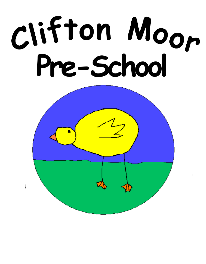 A Sandwich, Wrap, Bagel, Roll, Chapatti, Pasta or Crackers.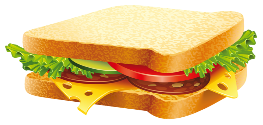 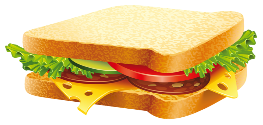 A choice of filling – Chicken, Cheese, Ham or Tuna.A Portion of Fruit or Vegetables – 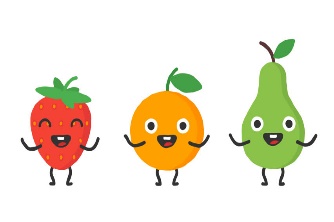 Strawberries, Grapes (cut vertically), Kiwi, Melon,Carrot, Peppers, Cherry Tomatoes (cut) or Raisins.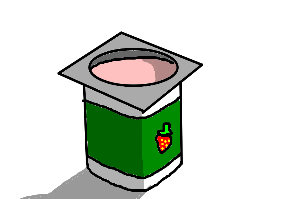 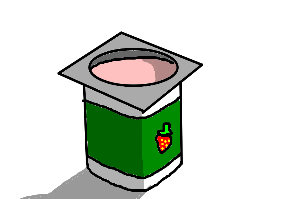  A Dairy Choice – Fromage Frais, Yogurt or Cheese.A Healthy Extra – 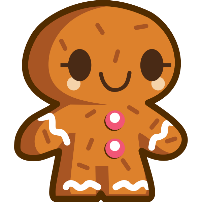 Malt Loaf, Biscuit, Small Cake Bar or Plain Popcorn.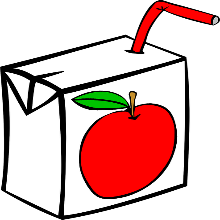 A Drink – No Added Sugar Squash or Water.